*根据所运货物的种类该栏可不予填写或打印	签	字 	* Графы не заполняются или не печатаются в зависимости от рода перевозимого груза	Подпись物畅网由北京交大思源科技有限公司于2016年创立并运营，基于团队服务铁路物流与轨道交通领域20余年的行业经验，致力于构建专业的铁路多式联运服务平台。平台目前主要向从事铁路多式联运的货代物流企业提供“会员营销+功能产品+金融保险+物流软件+增值服务”等服务。在国家一带一路战略的指导下，物畅网利用专注铁路物流信息化领域20余年的技术和经验，通过建立综合性的现代物流信息平台，整合铁路多式联运产业链条资源（贸易商、货代、报关行、金融等），利用创新的互联网思维和现代物流信息化技术，为一带一路铁路多式联运业相关的货主、货代等企业提供服务链条上的各类优质服务，共建多式联运生态体系，赋能企业。物畅网功能平台：www.wuchangwang.cn;物畅网营销平台：www.wcw56.com;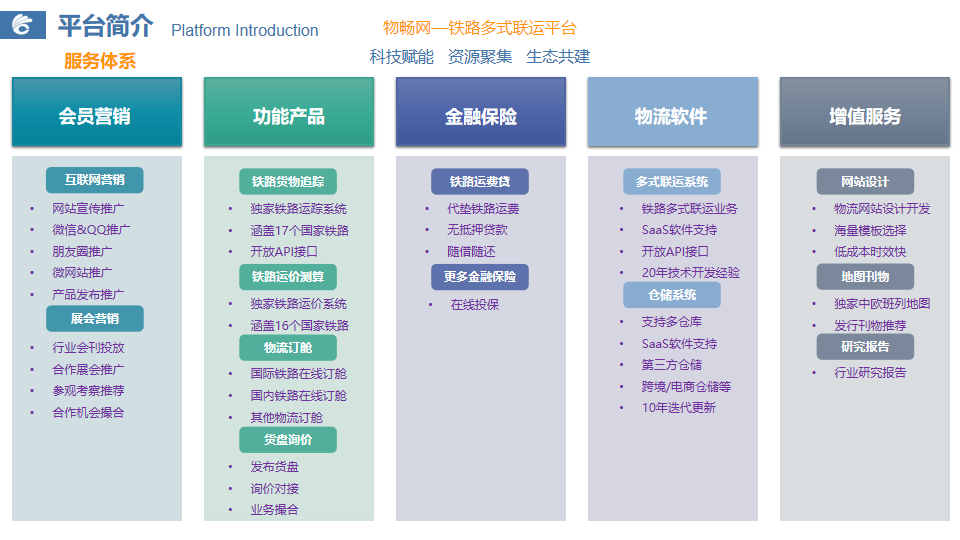 车 辆 清 单 — Ведомость вагонов车 辆 清 单 — Ведомость вагонов车 辆 清 单 — Ведомость вагонов车 辆 清 单 — Ведомость вагонов车 辆 清 单 — Ведомость вагонов车 辆 清 单 — Ведомость вагонов车 辆 清 单 — Ведомость вагонов车 辆 清 单 — Ведомость вагонов车 辆 清 单 — Ведомость вагонов车 辆 清 单 — Ведомость вагонов车 辆 清 单 — Ведомость вагонов车 辆 清 单 — Ведомость вагонов车 辆 清 单 — Ведомость вагонов车 辆 清 单 — Ведомость вагонов29 批号—Отправка №顺号№ п/п7 车辆/вагон 8 车辆由何方提供/Вагон предоставлен 9 载重量/Грузоподъёмность10 轴数/Оси 11 自重/Масса тары 12 罐车类型/Тип цистерны7 车辆/вагон 8 车辆由何方提供/Вагон предоставлен 9 载重量/Грузоподъёмность10 轴数/Оси 11 自重/Масса тары 12 罐车类型/Тип цистерны7 车辆/вагон 8 车辆由何方提供/Вагон предоставлен 9 载重量/Грузоподъёмность10 轴数/Оси 11 自重/Масса тары 12 罐车类型/Тип цистерны7 车辆/вагон 8 车辆由何方提供/Вагон предоставлен 9 载重量/Грузоподъёмность10 轴数/Оси 11 自重/Масса тары 12 罐车类型/Тип цистерны7 车辆/вагон 8 车辆由何方提供/Вагон предоставлен 9 载重量/Грузоподъёмность10 轴数/Оси 11 自重/Масса тары 12 罐车类型/Тип цистерны7 车辆/вагон 8 车辆由何方提供/Вагон предоставлен 9 载重量/Грузоподъёмность10 轴数/Оси 11 自重/Масса тары 12 罐车类型/Тип цистерны17件数К-во мест18重量（公斤）Масса (в кг)15 测量情况15 测量情况15 测量情况19 封印19 封印30 承运人记载Отметки перевозчика顺号№ п/п78910111217件数К-во мест18重量（公斤）Масса (в кг)灌装高度，cmВысотаналива, см温度，℃Температура,℃密度 r/cm3Плотность, r/cm3数量К-во印记/знаки共计—Итого：共计—Итого：共计—Итого：共计—Итого：共计—Итого：共计—Итого：共计—Итого：